				บันทึกข้อความ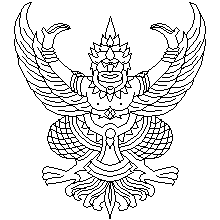 ส่วนงาน ............................................................................................................โทร..........................................ที่ อว ...............................................................................วันที่...........................................................เรื่อง  ขอรายงานตัวกลับเข้าปฏิบัติงาน (กรณีครบกำหนดเวลาที่ได้รับอนุมัติ สำเร็จหรือพ้นจากการศึกษาก่อนครบกำหนดเวลาที่ได้รับอนุมัติ ตามข้อ ๒๓ (๑))เรียน  อธิการบดีตามที่อธิการบดีโดยความเห็นชอบของคณะกรรมการบริหารงานบุคคลมหาวิทยาลัยแม่โจ้ (ก.บ.ม.) ในการประชุมครั้งที่............/................. เมื่อวันที่..................................................... ได้อนุมัติให้ข้าพเจ้า (ชื่อ-สกุล)........................................ ประเภท (พนักงานมหาวิทยาลัย/ข้าราชการ) ตำแหน่ง........................................................ ตำแหน่งในหลักสูตร............................................................... (ถ้ามี) สังกัด..................................................................................ลาศึกษา		ภายในประเทศ (โปรดระบุ) โดยใช้เวลาในการปฏิบัติงานเต็มเวลา      โดยใช้เวลาในการปฏิบัติงานบางส่วน (ไม่เกิน ๖ ชม./สัปดาห์) โดยไม่ใช้เวลาในการปฏิบัติงานณ ต่างประเทศ	ระดับการศึกษา		ปริญญาตรี		       ปริญญาโท	            ปริญญาเอก		อื่น ๆ (โปรดระบุ)	....................................................................................................		………………………………………………………………………..……………………………………………………ชื่อหลักสูตร......................................................................................................................................................สาขาวิชา.................................................................คณะ..............................................................................	ภาคปกติ		ภาคพิเศษ (สมทบ)ระดับปริญญาตรี/ปริญญาโท	แผน ก		แบบ ก(๑).............................................	แบบ ก(๒)....................................	แผน ข		...............................................................................................................................ระดับปริญญาเอกแบบ ๑		แบบ ๑.๑.............................................. 	แบบ ๑.๒.....................................แบบ ๒	 	แบบ ๒.๑..............................................	แบบ ๒.๒.....................................   ณ มหาวิทยาลัย..................................................................... ประเทศ............................................................ด้วยทุน		ทุนส่วนตัว		ทุนอื่น ๆ (โปรดระบุ)...........................................................................................................มีกำหนด..................ปี ตั้งแต่วันที่.............................................ถึงวันที่.................................................ภายหลังอนุมัติให้ข้าพเจ้าขยายระยะเวลาการศึกษา ดังนี้ครั้งที่ ๑ มีกำหนด.................ปี ด้วยทุน........................................ตั้งแต่วันที่...................ถึงวันที่...................	(ตามมติ ก.บ.ม. ครั้งที่.........../...............เมื่อวันที่.....................................................)ครั้งที่ ๒ มีกำหนด.................ปี ด้วยทุน........................................ตั้งแต่วันที่...................ถึงวันที่...................	(ตามมติ ก.บ.ม. ครั้งที่.........../...............เมื่อวันที่.....................................................)ครั้งที่ ๓ มีกำหนด.................ปี ด้วยทุน........................................ตั้งแต่วันที่...................ถึงวันที่...................	(ตามมติ ก.บ.ม. ครั้งที่.........../...............เมื่อวันที่.....................................................)ครั้งที่ ๔ มีกำหนด.................ปี ด้วยทุน........................................ตั้งแต่วันที่...................ถึงวันที่...................	(ตามมติ ก.บ.ม. ครั้งที่.........../...............เมื่อวันที่.....................................................)บัดนี้ ข้าพเจ้าขอรายงานตัวกลับเข้าปฏิบัติงาน ตั้งแต่วันที่.................................. เป็นต้นไป เนื่องจาก... 	ครบกำหนดเวลาที่ได้รับอนุมัติศึกษาครบตามที่หลักสูตรกำหนด และอยู่ระหว่างกระบวนการอนุมัติปริญญาจากสถานศึกษา		พ้นจากการศึกษาระบุเหตุผลเพิ่มเติม...........................................................................................................................................……………………………………………………………………………………………………………………………………………............……………………………………………………………………………………………………………………………………………............ทั้งนี้ ได้แนบหลักฐานการรายงานตัวกลับเข้าปฏิบัติงาน ประกอบการพิจารณา ดังนี้ผลการศึกษา (Transcript) / รายงานความก้าวหน้าทางการศึกษา ซึ่งอย่างน้อยต้องประกอบด้วยข้อเท็จจริงที่เกี่ยวข้องกับการศึกษาตามหลักสูตร และเอกสารหลักฐาน อาทิ หนังสือรับรองของอาจารย์ที่ปรึกษาหรือของมหาวิทยาลัยที่แสดงถึงข้อเท็จจริงว่าเป็นผู้ใกล้จะสำเร็จการศึกษา หรือคาดว่าจะสำเร็จการศึกษาตามหลักสูตร ผลการสอบป้องกันวิทยานิพนธ์หรือดุษฎีนิพนธ์ หลักฐานการตอบรับการตีพิมพ์ ปริญญาบัตร หรือเอกสารอื่นใดที่เกี่ยวข้องเอกสารหลักฐานที่เกี่ยวข้องกับการพ้นการศึกษาแผนการศึกษาให้สำเร็จการศึกษาภายในระยะเวลาหนึ่งปี (กรณียังไม่สำเร็จการศึกษา)อื่น ๆ ......................................................................................................................…………………………………………………………………………………………………………………จึงเรียนมาเพื่อโปรดทราบ						(ลายมือชื่อ)............................................(ผู้ลาศึกษา)						          (.......................................................)						ตำแหน่ง...................................................................							วันเดือนปี.................................................(ลายมือชื่อ).....................................(ผู้บังคับบัญชาชั้นต้น)						  	(.................................................)						ตำแหน่ง.................................................................							วันเดือนปี..........................................						(ลายมือชื่อ).............................................(ผู้บังคับบัญชา)							(.................................................)						ตำแหน่ง...............................................................							วันเดือนปี...........................................